ЭЛЕКТРОННЫЙ ПАСПОРТ ДОСТУПНОСТИОБЩЕЖИТИЕ №1ОСНОВНЫЕ ЗОНЫ НА ОБЪЕКТЕ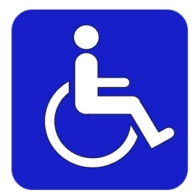 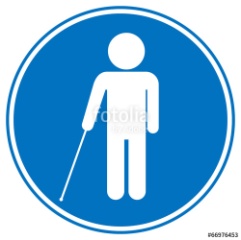 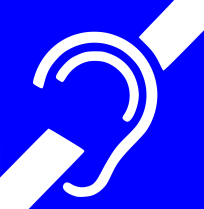 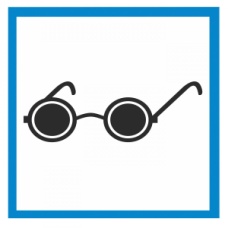 ВХОДНАЯ ГРУППА И ПУТИ ДВИЖЕНИЯ К ЗОНЕ ОКАЗАНИЯ УСЛУГПАРКОВОЧНОЕМЕСТОТЕРРИТОРИЯ ОБЩЕЖИТИЯ САНИТАРНО-ГИГИЕНИЧЕСКОЕ ПОМЕЩЕНИЕРАЗМЕЩЕНИЕ ОБОРУДОВАНИЯ И НОСИТЕЛЕЙ ИНФОРМАЦИИ С УЧЕТОМ ПОТРЕБНОСТЕЙ ИНВАЛИДОВДУБЛИРОВАНИЕ ЗВУКОВОЙ И ЗРИТЕЛЬНОЙ ИНФОРМАЦИИ, В ТОМ ЧИСЛЕ С ИСПОЛЬЗОВАНИЕМ ШРИФТА БРАЙЛЯдоступно полностьюДОСТУПНО ЧАСТИЧНО ДОСТУПНО УСЛОВНО ВХОДНАЯ ГРУППА И ПУТИ ДВИЖЕНИЯ К ЗОНЕ ОКАЗАНИЯ УСЛУГВХОДНАЯ ГРУППА И ПУТИ ДВИЖЕНИЯ К ЗОНЕ ОКАЗАНИЯ УСЛУГВХОДНАЯ ГРУППА И ПУТИ ДВИЖЕНИЯ К ЗОНЕ ОКАЗАНИЯ УСЛУГВХОДНАЯ ГРУППА И ПУТИ ДВИЖЕНИЯ К ЗОНЕ ОКАЗАНИЯ УСЛУГЦентральный вход в здание общежития №1 пандусом не  оборудован. Ширина дверных проемов более 0,9 м. кнопки вызова сотрудника  на входе в здание нет. На входных группах установлены доводчики,  обеспечивающие легкое открывание дверей и плавное закрытие.Основные показатели доступности:Расстояние до объекта оказания услуг от остановки "Индустриальная" 250 м., от остановки «Промышленно экономический техникум» - 200 м.,  маршрутный  автобус 10, 25, 33, 40; маршрутное такси 85, 89;  трамвай 1 и 2Время движения (пешком)  5-10 мин.Наличие выделенного от проезжей части пешеходного пути  естьШирина пешеходного пути (тротуар) составляет  2 мПерекрестки нерегулируемые, регулируемые: регулируемые переходы   со звуковым и зрительным оповещением  - естьИнформация на пути следования к объекту  нетПерепады высоты на пути  не значительныеИх обустройство для инвалидов на коляске  нетДля сопровождения слепых и колясочников, прибывших в общежитие, сотрудник вахты вызывает руководителя и специалистов сопровождения ресурсного учебно – методического центра по обучению инвалидов и лиц с ограниченными возможностями здоровья.Центральный вход в здание общежития №1 пандусом не  оборудован. Ширина дверных проемов более 0,9 м. кнопки вызова сотрудника  на входе в здание нет. На входных группах установлены доводчики,  обеспечивающие легкое открывание дверей и плавное закрытие.Основные показатели доступности:Расстояние до объекта оказания услуг от остановки "Индустриальная" 250 м., от остановки «Промышленно экономический техникум» - 200 м.,  маршрутный  автобус 10, 25, 33, 40; маршрутное такси 85, 89;  трамвай 1 и 2Время движения (пешком)  5-10 мин.Наличие выделенного от проезжей части пешеходного пути  естьШирина пешеходного пути (тротуар) составляет  2 мПерекрестки нерегулируемые, регулируемые: регулируемые переходы   со звуковым и зрительным оповещением  - естьИнформация на пути следования к объекту  нетПерепады высоты на пути  не значительныеИх обустройство для инвалидов на коляске  нетДля сопровождения слепых и колясочников, прибывших в общежитие, сотрудник вахты вызывает руководителя и специалистов сопровождения ресурсного учебно – методического центра по обучению инвалидов и лиц с ограниченными возможностями здоровья.Центральный вход в здание общежития №1 пандусом не  оборудован. Ширина дверных проемов более 0,9 м. кнопки вызова сотрудника  на входе в здание нет. На входных группах установлены доводчики,  обеспечивающие легкое открывание дверей и плавное закрытие.Основные показатели доступности:Расстояние до объекта оказания услуг от остановки "Индустриальная" 250 м., от остановки «Промышленно экономический техникум» - 200 м.,  маршрутный  автобус 10, 25, 33, 40; маршрутное такси 85, 89;  трамвай 1 и 2Время движения (пешком)  5-10 мин.Наличие выделенного от проезжей части пешеходного пути  естьШирина пешеходного пути (тротуар) составляет  2 мПерекрестки нерегулируемые, регулируемые: регулируемые переходы   со звуковым и зрительным оповещением  - естьИнформация на пути следования к объекту  нетПерепады высоты на пути  не значительныеИх обустройство для инвалидов на коляске  нетДля сопровождения слепых и колясочников, прибывших в общежитие, сотрудник вахты вызывает руководителя и специалистов сопровождения ресурсного учебно – методического центра по обучению инвалидов и лиц с ограниченными возможностями здоровья.Центральный вход в здание общежития №1 пандусом не  оборудован. Ширина дверных проемов более 0,9 м. кнопки вызова сотрудника  на входе в здание нет. На входных группах установлены доводчики,  обеспечивающие легкое открывание дверей и плавное закрытие.Основные показатели доступности:Расстояние до объекта оказания услуг от остановки "Индустриальная" 250 м., от остановки «Промышленно экономический техникум» - 200 м.,  маршрутный  автобус 10, 25, 33, 40; маршрутное такси 85, 89;  трамвай 1 и 2Время движения (пешком)  5-10 мин.Наличие выделенного от проезжей части пешеходного пути  естьШирина пешеходного пути (тротуар) составляет  2 мПерекрестки нерегулируемые, регулируемые: регулируемые переходы   со звуковым и зрительным оповещением  - естьИнформация на пути следования к объекту  нетПерепады высоты на пути  не значительныеИх обустройство для инвалидов на коляске  нетДля сопровождения слепых и колясочников, прибывших в общежитие, сотрудник вахты вызывает руководителя и специалистов сопровождения ресурсного учебно – методического центра по обучению инвалидов и лиц с ограниченными возможностями здоровья.ПАРКОВОЧНОЕ   МЕСТОПАРКОВОЧНОЕ   МЕСТОПАРКОВОЧНОЕ   МЕСТОПАРКОВОЧНОЕ   МЕСТООбустроенных парковочных мест для инвалидов нет.Обустроенных парковочных мест для инвалидов нет.Обустроенных парковочных мест для инвалидов нет.Обустроенных парковочных мест для инвалидов нет.ТЕРРИТОРИЯ ОБЩЕЖИТИЯ №1ТЕРРИТОРИЯ ОБЩЕЖИТИЯ №1ТЕРРИТОРИЯ ОБЩЕЖИТИЯ №1ТЕРРИТОРИЯ ОБЩЕЖИТИЯ №1Территория общежития не соответствует  условиям беспрепятственного и удобного передвижения инвалидов и лиц с ограниченными возможностями здоровья. Территория общежития не соответствует  условиям беспрепятственного и удобного передвижения инвалидов и лиц с ограниченными возможностями здоровья. Территория общежития не соответствует  условиям беспрепятственного и удобного передвижения инвалидов и лиц с ограниченными возможностями здоровья. Территория общежития не соответствует  условиям беспрепятственного и удобного передвижения инвалидов и лиц с ограниченными возможностями здоровья. САНИТАРНО-ГИГИЕНИЧЕСКОЕ ПОМЕЩЕНИЕСАНИТАРНО-ГИГИЕНИЧЕСКОЕ ПОМЕЩЕНИЕСАНИТАРНО-ГИГИЕНИЧЕСКОЕ ПОМЕЩЕНИЕСАНИТАРНО-ГИГИЕНИЧЕСКОЕ ПОМЕЩЕНИЕНе имеется специально оборудованных санитарно-гигиенических помещений и душевых кабин  для инвалидов и ЛОВЗ.  Не имеется специально оборудованных санитарно-гигиенических помещений и душевых кабин  для инвалидов и ЛОВЗ.  Не имеется специально оборудованных санитарно-гигиенических помещений и душевых кабин  для инвалидов и ЛОВЗ.  Не имеется специально оборудованных санитарно-гигиенических помещений и душевых кабин  для инвалидов и ЛОВЗ.  РАЗМЕЩЕНИЕ ОБОРУДОВАНИЯ И НОСИТЕЛЕЙ ИНФОРМАЦИИ С УЧЕТОМ ПОТРЕБНОСТЕЙ ИНВАЛИДОВРАЗМЕЩЕНИЕ ОБОРУДОВАНИЯ И НОСИТЕЛЕЙ ИНФОРМАЦИИ С УЧЕТОМ ПОТРЕБНОСТЕЙ ИНВАЛИДОВРАЗМЕЩЕНИЕ ОБОРУДОВАНИЯ И НОСИТЕЛЕЙ ИНФОРМАЦИИ С УЧЕТОМ ПОТРЕБНОСТЕЙ ИНВАЛИДОВРАЗМЕЩЕНИЕ ОБОРУДОВАНИЯ И НОСИТЕЛЕЙ ИНФОРМАЦИИ С УЧЕТОМ ПОТРЕБНОСТЕЙ ИНВАЛИДОВИмеются  системы противопожарной сигнализации, речевого  и светового (для слабослышащих) оповещения людей о пожаре, а также оборудованы пути эвакуации и система аварийно – эвакуационного освещения. Имеются  системы противопожарной сигнализации, речевого  и светового (для слабослышащих) оповещения людей о пожаре, а также оборудованы пути эвакуации и система аварийно – эвакуационного освещения. Имеются  системы противопожарной сигнализации, речевого  и светового (для слабослышащих) оповещения людей о пожаре, а также оборудованы пути эвакуации и система аварийно – эвакуационного освещения. Имеются  системы противопожарной сигнализации, речевого  и светового (для слабослышащих) оповещения людей о пожаре, а также оборудованы пути эвакуации и система аварийно – эвакуационного освещения. ДУБЛИРОВАНИЕ ЗВУКОВОЙ И ЗРИТЕЛЬНОЙ ИНФОРМАЦИИ, В ТОМ ЧИСЛЕ С ИСПОЛЬЗОВАНИЕМ ШРИФТА БРАЙЛЯДУБЛИРОВАНИЕ ЗВУКОВОЙ И ЗРИТЕЛЬНОЙ ИНФОРМАЦИИ, В ТОМ ЧИСЛЕ С ИСПОЛЬЗОВАНИЕМ ШРИФТА БРАЙЛЯДУБЛИРОВАНИЕ ЗВУКОВОЙ И ЗРИТЕЛЬНОЙ ИНФОРМАЦИИ, В ТОМ ЧИСЛЕ С ИСПОЛЬЗОВАНИЕМ ШРИФТА БРАЙЛЯДУБЛИРОВАНИЕ ЗВУКОВОЙ И ЗРИТЕЛЬНОЙ ИНФОРМАЦИИ, В ТОМ ЧИСЛЕ С ИСПОЛЬЗОВАНИЕМ ШРИФТА БРАЙЛЯДублирование информации с использованием шрифта Брайля нет.Дублирование информации с использованием шрифта Брайля нет.Дублирование информации с использованием шрифта Брайля нет.Дублирование информации с использованием шрифта Брайля нет.